Утверждаю: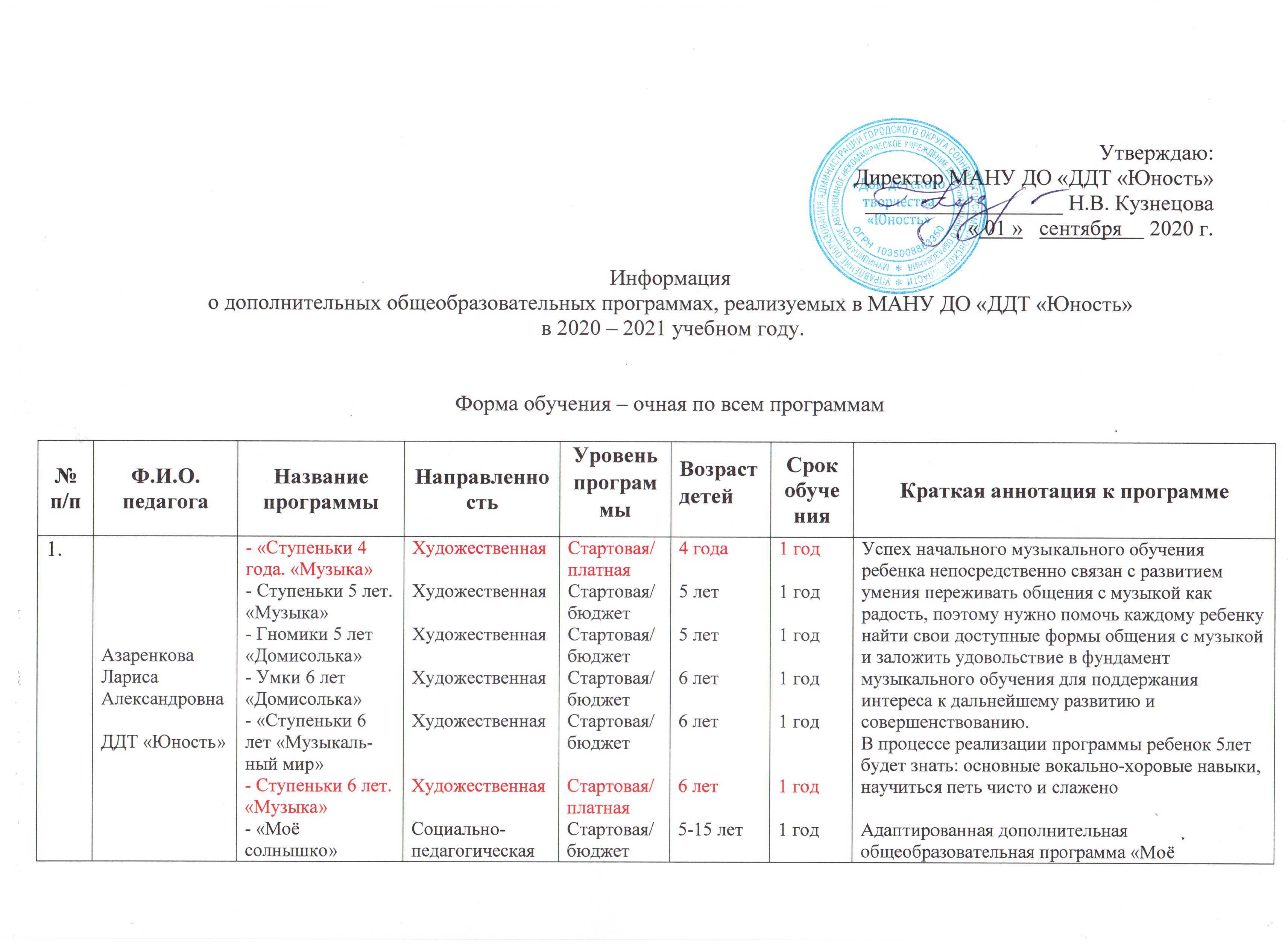 Директор МАНУ ДО «ДДТ «Юность»__________________ Н.В. Кузнецова« 01 »   сентября     2020 г.Информацияо дополнительных общеобразовательных программах, реализуемых в МАНУ ДО «ДДТ «Юность» в 2020 – 2021 учебном году.Форма обучения – очная по всем программам№п/пФ.И.О. педагогаНазвание программыНаправленностьУровень программыВозраст детейСрок обученияКраткая аннотация к программеАзаренкова Лариса АлександровнаДДТ «Юность»- «Ступеньки 4 года. «Музыка»- Ступеньки 5 лет. «Музыка»- Гномики 5 лет «Домисолька»- Умки 6 лет «Домисолька»- «Ступеньки 6 лет «Музыкаль-ный мир»- Ступеньки 6 лет. «Музыка»- «Моё солнышко» Азаренкова Л.А.ХудожественнаяХудожественнаяХудожественнаяХудожественнаяХудожественнаяХудожественнаяСоциально-педагогическаяСтартовая/платнаяСтартовая/бюджетСтартовая/бюджетСтартовая/бюджетСтартовая/бюджетСтартовая/платнаяСтартовая/бюджет4 года5 лет5 лет6 лет6 лет6 лет5-15 лет1 год1 год1 год1 год1 год1 год1 годУспех начального музыкального обучения ребенка непосредственно связан с развитием умения переживать общения с музыкой как радость, поэтому нужно помочь каждому ребенку найти свои доступные формы общения с музыкой и заложить удовольствие в фундамент музыкального обучения для поддержания интереса к дальнейшему развитию и совершенствованию. В процессе реализации программы ребенок 5лет будет знать: основные вокально-хоровые навыки, научиться петь чисто и слаженоАдаптированная дополнительная общеобразовательная программа «Моё солнышко» позволяет реализовать личностно-ориентированный подход и направлена на социальную адаптацию и интеграцию детей с ограниченными возможностями здоровья в среду здоровых сверстниковАлександрова Наталья ВикторовнаНикулинская СОШ«Умелые ручки»ХудожественнаяСтартовая/бюджет5-6 лет1 годПрограмма позволяет воспитывать у детей интерес и любовь к ручному творчеству, вовлекать их в активную творческую деятельность, сформировать навыки и умения работы с материалами различного происхождения; обучить изготавливать поделки из различных материаловБабий Николай ИльичДДТ «Юность»- Школа искусства вокала «Гармония»- «Гармония»- «Поющий ансамбль» ХудожественнаяХудожественнаяХудожественнаяБазовая/бюджетСтартовая/бюджетСтартовая/платная7-17    5-15 лет7-17 лет5 лет1 год1 годМузыка в жизни человека играет огромную роль.  Переоценить её значение очень трудно. Звуки музыки вершат чудеса – меняется настроение, пробуждается, преобразуется душа. Музыкальная мелодия открывает в каждом сердце животворный родник человеческих чувств. Поэтому приобщение к музыкальному искусству актуально уже с детских лет. Как и в живом трепетном слове родной речи, так и в музыкальной мелодии перед ребенком раскрывается красота окружающего мира.Байкова Мария ВасильевнаНикулинская СОШТеатральное объединение «Балаганчик»ХудожественнаяСтартовая/бюджет5-10 лет1 годЗанятия театральной деятельностью и частые выступления на сцене перед зрителями способствуют реализации творческих сил и духовных потребностей ребенка, раскрепощению и повышению самооценки. Чередование функций исполнителя и зрителя, которые постоянно берет на себя ребенок, помогает ему продемонстрировать товарищам свою позицию, умения, знания, фантазию.Бардина Анна АнатольевнаДДТ «Юность»- «Школа эстрадного вокала Анны Бардиной»- «Основы ансамблевого пения» - «Вокальный ансамбль»ХудожественнаяХудожественнаяХудожественнаяБазовая/бюджетСтартовая/бюджетСтартовая/платная7-17 лет7-17 лет7-17лет5 лет1 год1 годЭстрадное пение, благодаря многообразию стилей и жанров, является наиболее популярным и доступным видом музыкального искусства и одним из важных средств воспитания детей и молодежи. Правильно организованная и тщательно продуманная работа педагога эстрадного вокала способствует подъему общей музыкальной культуры, развитию музыкально-эстетического вкуса, мировоззрения учащихся.Березин Александр АльбертовичРадумльский кадетский корпусКлуб авторской песни «Три аккорда»Социально-педагогическаяБазовая/бюджет10-183 годаАвторская песня получила на современном этапе новое звучание, выделилась в отдельный музыкальный жанр. Гитара стала одним из самых популярных музыкальных инструментов студенческой и рабочей молодёжи. Учащиеся с удовольствием овладевают начальными навыками игры на гитаре, пробуют свои силы в сочинительстве, знакомятся с самодеятельной авторской песней.Бибиков Иван ДмитриевичДДТ «Юность»«Каратэ» Физкультурно-спортивнаяСтартовая/бюджет6-161 год   Каратэ – это путь, по которому многие идут всю жизнь, укрепляя дух, открывая в себе все новые и новые способности и раздвигая границы своих возможностей.    Занимаясь каратэ, люди учатся не только и не столько технике нанесения ударов и постановки блоков, тактике и стратегии поединка, а тем более умению разбивать предметы, сколько образу жизни, пытаясь увидеть взаимосвязь и взаимообусловленность во всем, что есть в Мире, и, стремясь достичь гармонии с Природой. Бобрешова Елена БорисовнаДДТ «Юность»- «Музыкальный городок»- «Бусинки 4 года» Музыкаль-ный городок- «Лучики 5 лет» – Музыкальный городок - Музыкальный театр «Золотой ключик»- «Музыкальные Лучики 6 лет» - «Лучики 6 лет» – Музыкальный городок - «Цветик - семицветик 6 лет» «Музыкальный городок»ХудожественнаяХудожественнаяХудожественнаяХудожественнаяХудожественнаяХудожественнаяХудожественнаяБазовая/бюджетСтартовая/платнаяСтартовая/бюджетСтартовая/бюджетСтартовая/бюджетСтартовая/платнаяСтартовая/платная5-16 лет3,5-4,5 лет5 лет6-16 лет6 лет6 лет6 лет2 года1 год1 год2 года  1год1год1годМузыкальные занятия имеют свою специфику. Они отличаются от других занятий прежде всего своей структурой. В нее входят сразу несколько видов музыкальной деятельности: слушание музыки, пение, музыкально-ритмические движения, игра на детских музыкальных инструментах, ознакомление с элементами музыкальной грамоты; упражнения на развитие: дыхания, динамики, дикции, звукообразования, звуковысотного слуха, чистоты интонирования, диапазона, чувства ритма.На занятиях дети исполняют хорошо знакомый художественный материал — поют, танцуют, играют в музыкальные игры, а также рисуют, вспоминают и читают знакомые стихи, загадки, считалки, участвуют в драматизациях и т.д.Бондарь Светлана ВасильевнаДДТ «Юность»- «Ручное творчество»- «Гномики 4 года» – Ручное творчество.- "Цветик семицветик 5 лет" -Ручное творчество.  - "Гномики 5 лет" - Ручное творчество. - "Умки 6 лет"- Ручное творчество.   - "Цветик семицветик 6 лет" – Ручное творчество. ТехническаяТехническаяТехническаяТехническаяТехническаяТехническаяБазовая/бюджетСтартовая/платнаяСтартовая/бюджетСтартовая/бюджетСтартовая/бюджетСтартовая/платная6-14 лет4 года5 лет5 лет6 лет6 лет3 года1 год1 год1 год1 год1 годПрограмма «Ручное творчество» включает в себя следующие направления: аппликация, лепка, изонить, вышивка лентами, ручная вышивка, изделия из текстильных и поделочных материалов. В ее основе лежит принцип интеграции различных видов прикладного творчества.Из далекого прошлого сквозь века наш народ пронес любовь к прекрасному. Как легенды и песни, так и народное декоративно - прикладное творчество передается из поколения в поколение, бережно хранится. В наш век расцвета техники традиционные изделия народного декоративно-прикладного творчества, отражающие творческую индивидуальность мастера, приобретают особую ценность именно в силу своей неповторимости, представляют собой значительный вклад в духовно-материальную культуру народа. Природа декоративно-прикладного творчества своими корнями связана с народным искусством, которое соединяет в себе две важные функции: практическую и художественную. Произведения декоративно-прикладного творчества определенным образом отражают жизнь общества, его вкусы, традиционные формы народного мастерства. Булычёва Тамара СергеевнаЧашниковская СОШ«Английский клуб»Социально-педагогическаяСтартовая/бюджет7-12 лет1 годИностранный язык в современном мире переходит в статус языка-посредника в международном общении. В настоящее время наблюдается ускорение темпов развития общества, расширяются возможности политического и социального выбора, значительно расширяются масштабы межкультурного взаимодействия. Изучение английского языка имеет огромный воспитательный и развивающий потенциал, повышает уровень гуманитарного образования, способствует формированию личности и ее социальной адаптации к условиям постоянно меняющегося поликультурного, полиязычного мира. В процессе обучения общению на иностранном языке происходит приобщение детей к культурным ценностям других народов, развитие культуры речи в целом, что положительно влияет на обучение родному языку. Буторин Владимир Афанасьевич Чашниковская СОШ«Спортивная борьба»Физкультурно-спортивнаяСтартовая/бюджет7-12 лет1 годСлагаемые спортивной борьбы являются: хорошее физическое развитие, оптимальный уровень двигательных способностей, знания, умение и навыки в области спортивной борьбы, мотивы и освоенные способы (умения) осуществлять спортивную деятельность.Обучающий аспект -  содействие всестороннему развитию личности посредством формирования личности учащихся. Воспитать волевые, моральные, этические и эстетические качества у детей.Бусаров Игорь НиколаевичДДТ «Юность»«Шахматы»Физкультурно-спортивнаяБазовая/бюджет6-11 лет3 годаШахматы – самая интересная по содержанию и совершенная по форме игра, которую придумало человечество. В ней нельзя дойти до предела; действует правило: «Чем больше я знаю, тем больше не знаю».Игра в шахматы – мощный инструмент гармонического развития интеллекта ребенка в игровой форме. Она, бесспорно, благотворно влияет на формирование умственных способностей и психики человека и ребенка, в частности. Для ребенка это не только игра, доставляющая много радости, но и эффективное средство самовоспитания. Дворядкин Олег ДмитриевичРадумльский кадетский корпус«Рукопашный бой»Физкультурно-спортивнаяСтартовая/бюджет12-17 лет1 годРукопашный бой – популярный среди молодёжи вид спорта, имеющий огромное воспитательное, оздоровительное и прикладное значение. Занятия рукопашным боем в полной мере обеспечивают: укрепление здоровья, всестороннее гармоничное развитие юных спортсменов и их физической подготовленности; формирование жизненно важных двигательных умений и навыков, составляющих основу техники и тактики борьбы, а также необходимых в быту, трудовой и оборонительной деятельности; вооружение юных спортсменов специальными знаниями; нравственное воспитание юных спортсменов; воспитание основных психических качеств; привитие навыков личной гигиены.Дмитриевская Елена АлександровнаСОШ Лесные озёра- Изостудия «Малмастер»- Мастерская «Малмастер»ХудожественнаяТехническаяБазовая/бюджетБазовая/бюджет6-14 лет6-14 лет4 года4годаВ ходе освоения программы Изостудия «Малмастер» дети приобщаются к искусству, познают культуру страны, приобретают практические навыки изобразительного творчества.Данная программа предлагает учащимся базовое систематизированное образование по ИЗО с перспективой последующей специализации в отдельных видах изобразительного искусства.В ходе освоения программы мастерская «Малмастер» дети приобретают необходимые умения и навыки практической деятельности, учатся самостоятельно решать поставленные перед ними конструкторские задачи. Создавая модель самолета, корабля или ракеты, ребенок превращается в талантливого конструктора или изобретателя, получает навыки прикладного  творчества,  учится самостоятельно находить единственно верное решение на пути к успеху. Евдокимова Елена ВладиславовнаДДТ «Юность»- «Путешествие в Англию»- «Полиглотик»- «Английский для малышей»Социально-педагогическаяСоциально-педагогическаяСоциально-педагогическаяБазовая/бюджетСтартовая/бюджетСтартовая/платная8-11  7-8 лет6 -7 лет4 года1 год1 годС точки зрения обучения иностранный язык представляет сложную систему, состоящую из нескольких видов речевой деятельности (говорение, аудирование - понимание иноязычной речи на слух, чтение, письмо) и различных аспектов: лексики, грамматики, произношения и интонации, которые находятся в тесной взаимосвязи и образуют сложную многоплановую структуру. Поэтому начало изучения английского языка в младшем школьном возрасте способствует развитию всех психических познавательных процессов (восприятия, памяти, внимания, мышления, воображения, речи), оптимизирует процесс формирования учебной мотивации, коммуникативных навыков и социального интеллекта, стимулирует интерес к изучению других культур.Елсакова Ирина ВалерьевнаЕлсакова Наталья ЮрьевнаДДТ «Юность»- Танцевально-спортивный коллектив "Балира-Нью"- «Танцевально-спортивный коллектив «Балира-Нью» на базе РКК- «Азы танцевального спорта»Физкультурно-спортивнаяФизкультурно-спортивнаяФизкультурно-спортивнаяБазовая/бюджетСтартовая/бюджетСтартовая/платная6-17  11-17лет              4-6 лет3 года1 год1 годСпортивные бальные танцы – изумительный по красоте и изяществу вид спорта. Человек, занимавшийся спортивным бальным танцем, в течение всей жизни может хорошо владеть телом, укреплять нервную и дыхательную систему, поддерживать мышечный тонус, наслаждаясь при этом прекрасной музыкой.Спортивный бальный танец в классическом варианте исполняется в паре. Отсюда вся сложность и прелесть ролевого взаимоотношения мальчиков и девочек. Дети, танцуя в парах, учатся помогать друг другу, прислушиваться к мнению партнёра, находить совместные решения, улаживать неизбежные конфликты мирным путём, овладевать культурой общения. Ермакова Александра СергеевнаДДТ «Юность»- «Леонардо ИЗО» - «Цветик-семицветик 6 лет» – Леонардо ИЗО ХудожественнаяХудожественнаяБазовая/бюджетСтартовая/платная7-14 лет6 лет2 года1 годДанная программа является симбиозом академического рисунка, живописи, дизайна и современных тенденций в живописи, но отличительной особенностью является композиция и цветоведение как самостоятельные предметы.В содержании программы имеются занятия по прикладному искусству, занятия с применением аппликации и коллажа, но приоритетным является развитие художественно-эстетических и изобразительных навыковЖучкова Людмила БорисовнаДДТ «Юность»- «Мастерская творчества. ИЗО. 1 год обучения»- «Мастерская творчества. ИЗО 2 год обучения» - «Мастерская творчества. ИЗО. 3 год обучения»- " Ступеньки 4 года ИЗО"- "Ступеньки 5 лет. ИЗО" - «Ступеньки 6 лет ИЗО»- «Ступеньки 6 лет рисование»ХудожественнаяХудожественнаяХудожественнаяХудожественнаяХудожественнаяХудожественнаяХудожественнаяБазовая/бюджетБазовая/бюджетБазовая/бюджетСтартовая/платнаяСтартовая/бюджетСтартовая/бюджетСтартовая/платная6,5 – 8 лет7,5-9 лет8,5- 10 лет4-5 лет5-6 лет5,5-7 лет5,5-7 лет1 год1 год1 год1 год    1 год1 год1 годТворческая личность – это достояние всего общества.Настоящая программа предусматривает дополнительное обучение детей по развитию творческих способностей для детей младшего и среднего школьного возраста; умение обучающихся использовать знания и навыки, приобретенные в творческом объединении, в дальнейшей практической деятельности. В ходе ее освоения дети приобщаются к искусству, приобретают практические навыки изобразительного творчества, развивают стремление к художественному самовыражению для достижения чувства радости и удовлетворения.На занятиях используются нетрадиционные методы и способы развития творчества детей.Разработаны занятия с учетом развития одаренности учащихся, а также использованы формы групповой и коллективной работы, что способствует созданию благоприятного климата, который расширяет заинтересованность ребенка в получении знаний, умений и навыков.Знаменская Светлана ИгоревнаДДТ «Юность»- «Мое Солнышко» Знаменская С.И. - «Ступеньки 6 лет»- Конструиро-вание из бумаги- «Квиллинг»-конструирование из бумаги- «Топтыжки 3 года»- «Топтыжки 2 года»Социально-педагогическая ТехническаяТехническаяСоциально-педагогическаяСоциально-педагогическаяСтартовая/бюджетБазовая/бюджетСтартовая/бюджетСтартовая/платнаяСтартовая/платная5-15 лет6-7 лет6,5 -10 лет3-4 года2-3 года2 года1год1 год1 год   1 год    Содержание программы предусматривает освоение детьми с ограниченными возможнос-тями здоровья различных методов и средств художественного воспитания: аппликация, пластилинография, нетрадиционные методы рисования, а так же познакомятся с оригами.Одно из наиболее интересных направлений художественно-эстетического цикла – это конструирование из бумаги. При работе с бумагой у детей совершенствуется ряд важнейших умственных качеств, а также предоставляется платформа для развития творческих задатков.В раннем возрасте особое место во взаимодействии между детьми занимает подражание друг другу. Дети как бы заражают друг друга общими движениями и эмоциями, и через это чувствуют взаимную общность. Такое взаимодействие даёт ребёнку ощущение своего сходства с другим, равным ему существом. Переживание сходства и общности вызывает бурную радость и способствует осознанию себя. Педагог может придать ему культурную, организованную форму. Оптимальным средством для этого являются известные игры, в которых дети действуют одновременно и одинаково – «Каравай», «Карусели», «Раздувайся пузырь», «Зайка» и пр.Каткова Елена НиколаевнаДДТ «Юность»- Эстрадный вокал «Солнечные зайчики»- «Солнечные зайчики»- Вокальный ансамбль «Солнечные зайчики 6-15 лет»ХудожественнаяХудожественнаяХудожественнаяБазовая/бюджетСтартовая/бюджетСтартовая/платная6-15 лет6-15 лет6-15 лет2 года1 год1 годПевческий голосовой аппарат – необыкновенный инструмент, таящий в себе исключительное богатство красок и различных оттенков. Пользоваться певческим голосом человек начинает с детства по мере развития музыкального слуха и голосового аппарата. С раннего возраста дети чувствуют потребность в эмоциональном общении, испытывают тягу к творчеству.Приобщение детей к певческому искусству способствует развитию их творческой фантазии, погружает в мир классической поэзии и драматического искусства.Тематическая направленность программы позволяет наиболее полно реализовать творческий потенциал ребенка, способствует развитию целого комплекса умений, совершенствованию певческих навыков, помогает реализовать потребность в общении.Кевбрина Светлана ВасильевнаНикулинская СОШМузыкальные аккорды садХудожественнаяСтартовая/бюджет5-6 лет1 годВоспитание детей на вокальных традициях является одним из важнейших средств нравственного и эстетического воспитания подрастающего поколения.Голос – это особое богатство, природный дар, который дан человеку от Бога. Пользоваться певческим голосом человек начинает с детских лет по мере развития музыкального слуха и голосового аппарата. С раннего возраста дети чувствуют потребность в эмоциональном общении, испытывают тягу к творчествуКлыпова Ольга ЕвгеньевнаДДТ «Юность»- «Юный художник»- «Лучики 5 лет» – «Маленький художник»- «Лучики 6 лет»- «Маленький художник» - Цветик-семицветик  6 лет «Маленький художник»- «Бусинки 4 года. ИЗО» - Лучики 6 лет»- Рисовашки ХудожественнаяХудожественнаяХудожественнаяХудожественнаяХудожественнаяХудожественнаяБазовая/бюджетСтартовая/бюджетСтартовая/бюджетСтартовая/бюджетСтартовая/платнаяСтартовая/платная6,5-8,5 лет4,5-5,5 лет5,5-6,5 лет6 лет3,5-4,5 лет5,5-6,5 лет2 года1 год1 год1 год1год1 годДанная программа ориентирована на развитие у каждого ребёнка творческого потенциала и художественных способностей. Применяемые формы и методы обучения, использование игровых заданий повышает мотивацию детей к занятиям, развивает их познавательную активность.Изобразительная деятельность занимает особое место в развитии и воспитании детей. Содействуя развитию воображения и фантазии, пространственного мышления, колористического восприятия, она способствует раскрытию творческого потенциала личности, вносит вклад в процесс формирования эстетической культуры ребёнка, его эмоциональной отзывчивости. Приобретая практические умения и навыки в области художественного творчества, дети получают возможность удовлетворить потребность в созидании, реализовать желание создавать нечто новое своими силами.Кокель Светлана ВасильевнаЧашниковская СОШ«Акварелькин»ХудожественнаяСтартовая/бюджет7-12 лет1 год  В системе эстетического, творческого воспитания подрастающего поколения особая роль принадлежит изобразительному искусству. Умение видеть и понимать красоту окружающего мира, способствует воспитанию культуры чувств, развитию художественно-эстетического вкуса, трудовой и творческой активности, воспитывает целеустремленность, усидчивость, чувство взаимопомощи, дает возможность творческой самореализации личности.Занятия изобразительным искусством являются эффективным средством приобщения детей к изучению народных традиций. Знания, умения, навыки воспитанники демонстрируют своим сверстникам, выставляя свои работыКосюк Александр ВладимировичСОШ № 4«Спортивная борьба» на базе СОШ № 4Физкультурно-спортивнаяБазовая/бюджет5-12 лет2 годаНа сегодня основную задачу является привлечение детей к систематическим регулярным занятиям физической культуры и избранным видом спорта, формирование устойчивого интереса к занятиям спортивной борьбой.Слагаемые спортивной борьбы являются: хорошее физическое развитие, оптимальный уровень двигательных способностей, знания, умение и навыки в области спортивной борьбы, мотивы и освоенные способы (умения) осуществлять спортивную деятельность.Косюк Владимир ВладимировичСОШ № 4«Спортивная борьба» на базе СОШ № 4Физкультурно-спортивнаяСтартовая/бюджет5-12 лет1 годПрограмма призвана сформировать физическую культуру личности в процессе овладения основами спортивной борьбы, способную удовлетворить потребности в ведении здорового образа жизни и на достижение максимально возможных спортивных результатовКошкин Виктор ВладимировичДДТ «Юность»Военно-патриотический клуб «Молодой суворовец»Социально-педагогическая Базовая/бюджет8-17 лет3 годаДля тех ребят, кто в будущем собирается пройти срочную военную службу знания, полученные на наших занятиях, помогут быстрее адаптироваться в армейской среде, и они уже не будут бояться идти на службу в армию. Это положение уже не раз подтвердили выпускники нашего объединения, прошедшие срочную службу. Для тех же ребят кто, по какой - то причине не пойдёт служить в армию наши занятия хотя бы в общих чертах дадут представление о том, чем же там занимаются военнослужащие.Красин Владимир ВалерьевичРадумльский кадетский корпус«Лёгкая атлетика» на базе РККФизкультурно-спортивнаяСтартовая/бюджет10-14 лет1 годВ процессе занятий легкой атлетикой совершенствуют умение управлять своими движениями, развивают навыки в быстром и экономном передвижении, преодолении препятствий, физическому развитию детей.Легкая атлетика имеет большое оздоровительное значение. Занятия, как правило, проводятся на свежем воздухе. Легкоатлетические упражнения требуют динамической работы многих мышц, что позволяет легко регулировать нагрузку, улучшает деятельность двигательного аппарата, внутренних органов, центральной нервной системы и организма в целом.Кукушкина Нина НиколаевнаДДТ «Юность»«Изостудия» стартИзостудия» базов«Рисование для начинающих»ХудожественнаяХудожественнаяХудожественнаяСтартовая/бюджетБазовая/бюджетСтартовая/платная6-9 лет8-16 лет5,5-6,5 лет1 год4 года1 годПрограмма «Изостудия» ориентирована на одновременное решение задач художественного образования и эстетического воспитания, то есть рассматривает обучение и воспитание как единый процесс. При занятиях изобразительной деятельностью у детей развивается наблюдательность, зрительная память, углублённый интерес к окружающему миру, закладываются основы графической грамотности, развивается восприятие произведений изобразительного, декоративно-прикладного искусства, архитектуры и дизайна, способности воспринимать их исторические и национальные особенности.Львов Никита НиколаевичРадумльский кадетский корпус«Веб-дизайн» на базе РККТехническаяСтартовая/бюджет11-17 лет1годУчащиеся научатся не просто создавать сайты на готовых платформах, а освоят базовый набор технологий, лежащий в основе разработки сайтов с нуля. Изучение этих основ будет хорошим подспорьем для дальнейшего изучения систем управления контентом, генераторов статических сайтов, CSS-препроцессоров, шаблонизаторов, frontend и fullstack-фреймворков, сборки проектов, автоматизации задач, систем контроля версий, баз данных, программирования на стороне сервера и т. д.Лях Наталия ЮрьевнаДДТ «Юность»«Мастерская хореографии» Студия эстрадно -соврем. танца «Ассорти»«Танцевальные ритмы» Студия эстрадно-современного танца «Ассорти»«Танцевально-партерная гимнастика»ХудожественнаяХудожественнаяХудожественнаяБазовая/бюджетСтартовая/бюджетСтартовая/платная7 -17 лет5-6 лет  4-6 лет3 года1 год1 годКрасота танца – это совершенство движений, линий человеческого тела, выразительность, мягкость, сила и грация. Дети, в процессе постоянной практики, сами приходят к выводу, что хореография - это содержательное искусство, требующее умения, техники, выразительности.Хореографическое искусство учит детей красоте и выразительности движений, развивает физическую силу, выносливость. Благодаря систематическому хореографическому образованию и воспитанию учащиеся приобретают общую эстетическую и танцевальную культуру, а развитие танцевальных и музыкальных способностей помогают более тонкому восприятию профессионального хореографического искусства.Медведева Анна АнатольевнаДДТ «Юность»«Спортивная аэробика»«Спортивная аэробика 4-6 лет»Физкультурно-спортивнаяФизкультурно-спортивнаяБазовая/бюджетСтартовая/платная6-12 лет4-6 лет2 года1 годСпортивная аэробика – это сложно-координационный вид спорта, характеризуется способностью спортсменов исполнять непрерывные сложные и высокоинтенсивные соединения аэробных движений, соответствующих музыке. Спортивная аэробика развивает у детей гибкость, осанку, учит их выполнять сложно-координационные движения, а также способствует тому, чтобы быть сильнее в общей физической подготовкеНикитина Наталья МихайловнаГЦНТиД Лепсе«Школа ведущих»ХудожественнаяСтартовая/бюджет10-18  1 годВедущий - это украшение любого мероприятия. Основная задача ведущего – держать внимание публики, выступать связующим звеном между аудиторией и программой мероприятия, быть «капитаном», управляющим этим мероприятием.Понятие «ведущий», широкое и многогранное. Оно включает в себя умение правильно и грамотно выражать свои мысли и чувства, великолепно двигаться по сцене, реализовывать интеллектуальные и организаторские способности. Программа «Школа ведущих» способствуют развитию и совершенствованию коммуникативных навыков, умения работать в группе, развитию организаторских способностей и лидерских качеств, готовности к творческой деятельности.Николай Оксана ВалерьевнаРадумльский кадетский корпус"Мастерская русской речи" на базе РККСоциально-педагогическаяСтартовая/бюджет7-17 лет1 годПрограмма обучения технике русской речи направлена на развитие речевого дыхания, воспитание фонематического слуха, формирование умений и навыков правильного воспроизведения звуков речи, развитие ощущений артикуляционных движений и коррекцию нарушений устной речи.Дополнительная общеобразовательная программа «Мастерская техники русской речи»» отнесена к программам социально-педагогической направленности.На занятиях обучающиеся должны овладеть основами правильного дыхания, чёткого произношения, основами логики речи, а также расширять свой голосовой и речевой диапазон.Новокшонова Кристина ВасильевнаШкурко Татьяна ВладимировнаДДТ «Юность»«Клуб авторской песни «Роза ветров» базовый" Клуб авторской песни «Роза ветров» продвинутый" Клуб авторской песни «Роза ветров» – стартовыйСоциально-педагогическая Социально-педагогическая Социально-педагогическая Базовая/бюджетПродвинутая/бюджетСтартовая/бюджет10-12 лет11-17 лет9-172 года3 года1 годВо второй половине пятидесятых - начале шестидесятых годов XX века, в общественно-культурной жизни в целом и в русской поэзии в частности появилось новое самостоятельное направление «поющие поэты». Позднее, сформировавшись как особый вид искусства, оно приобрело название «Авторская (бардовская) песня». Говоря о содержательности песен, они имеют высокую значимость на когнитивном уровне, что обусловлено наличием в текстах большого количества культурных кодов. «Культура» - этим словом обозначаются убеждения, морально-этические нормы, традиции, обычаи, менталитет и групповая идентичность. Обычно бардовские песни исполняются под гитару. Песни под гитару способны объединить любой коллектив. Они сроднили многих людей разных возрастов и интересов.Павлик Елена АнатольевнаДДТ «Юность»«Юный лингвист»«Весёлый английский»«Занимательный английский»Социально-педагогическая Социально-педагогическая Социально-педагогическая Базовая/бюджетСтартовая/бюджетСтартовая/платная7-11 лет5-6 лет6-7 лет4 года  1 год1 годВ жизни современного общества иностранный язык занял важное место. Владение английским языком, как международным, становится необходимостью в жизни, работе, отдыхе, путешествиях. Дети хотят общаться с иностранными сверстниками, пользоваться Интернетом, получать больше информации, комфортно чувствовать себя в любой стране.Начать заниматься этим увлекательным делом целесообразно с младшего школьного возраста, который особенно благоприятен для усвоения иностранного языка.Для многих учащихся привлекательными являются не только нетрадиционный процесс изучения английского языка, а также познавательный интерес, стремление к общению и новому типу отношений.Подъячева Светлана ВячеславовнаДДТ «Юность»«Цветик-семицветик 5 лет» «Развивайка»«Цветик семицве-тик 6 лет» - «Заниматика»«Цветик – семицветик 6 лет» – «Обучение грамоте»«Цветик-семицветик 5 лет» - «Развитие графических навыков»Социально-педагогическая Социально-педагогическая Социально-педагогическая Социально-педагогическая Стартовая/бюджетСтартовая/бюджетСтартовая/бюджетСтартовая/платная5-5,5 лет6 лет6 лет5-5,5 лет1год1 год1 год1 годРодителей всегда волнует вопрос, как обеспечить полноценное развитие малыша в дошкольном возрасте, как правильно подготовить его к школе. Ведь учёба в начальной школе даётся гораздо легче, если ребёнок уже имеет представление о счёте, письме, умеет читать, пытается мыслить и самостоятельно анализировать проделанную работу. Поэтому в настоящее время широкой популярностью пользуются группы по подготовке детей к школе. Это практический ответ дополнительного образования на возникшую у многих родителей потребность не только подготовить ребёнка к школе, но и развить его разнообразные способности, склонности и интересы.Рассадкин Сергей АлексеевичОбуховская СОШ  «Греко-римская борьба» на базе МБОУ Обуховская СОШФизкультурно-спортивнаяСтартовая/бюджет6-17 лет1 год  Занятия греко-римской борьбой сегодня актуальны как никогда - это отличный способ похудеть, поддерживать себя в форме и иметь рельефную фигуру. Борьба представляет собой аэробно-анаэробную нагрузку. То есть, с одной стороны, тренируется выносливость, работа лёгких и сердца, и, как следствие, лишние килограммы сбрасываются, а с другой стороны нагрузка на мышцы существенно их укрепляет и улучшает рельеф.Рыбакова Кристина НиколаевнаГЦНТиД Лепсе«Школа журналиста»Социально-педагогическаяСтартовая/бюджет8-151 годЖурналистская деятельность имеет большой образовательный потенциал, даѐт возможность ребѐнку вырабатывать и свободно выражать собственное мнение. Такой род деятельности выходит за пределы задачи простой передачи сообщения, так как не допускает использование готового опыта, не даѐт возможность просто транслировать полученный объѐм знаний, а предполагает самостоятельное воплощение идеи, замысла и своего видения проблемы, согласно своей жизненной позиции. Словесное творчество, характерное для журналистской деятельности, затрагивает глубину мышления, тонкость чувств, видение мира.Сергеева Татьяна АлексеевнаСОШ № 5«Ментальная арифметика»Естественнонаучная  Базовая/бюджет6-9 лет1 годПрограмма "Ментальная арифметика" - это система развития мозга, основанная на использовании абакуса, который позволяет решать арифметические задачи любой сложности.Известно, что изучение нового стимулирует работу головного мозга. Чем больше мы тренируем свой мозг, тем активнее работают нейронные связи между правым и левым полушариями. И тогда то, что прежде казалось трудным или даже невозможным, становится простым и понятным.Навыки, приобретенные в детском возрасте, быстро и легко усваиваются и сохраняются на долгие годы. Именно поэтому они могут оказать значительное влияние на успешное будущее ребенка.Старченко Людмила МихайловнаДДТ «Юность»«Ступеньки 6 лет» – Обучение грамоте«Ступеньки 6 лет» - Заниматика «Ступеньки 5 лет» – РазвивайкаСоциально-педагогическая Социально-педагогическая Социально-педагогическаяСтартовая/бюджетСтартовая/бюджетСтартовая/платная6 лет6 лет5 лет1 год1 год1 годОснову данной программы составляют сказки. Курс нацелен на развитие познавательной активности ребенка, логического и творческого мышления, координации движений и мелкой моторики, элементарных математических понятий.Структура программы и содержание занятий составлены таким образом, что охватывают все стороны подготовки дошкольника к обучению, учитывая психические особенности детей данного возраста. В процессе занятий дети легче адаптируются в группе сверстников, объединены совместной деятельностью, у них формируется чувство сплочённости, повышается уверенность в своих силах, создаётся безопасное пространство для общения, условия для самовыражения.На занятиях вводятся персонажи – герои сказок, которые являются проводниками между взрослым и детьми, помогают раскрыть обучающую задачу и способствуют раскрепощению и созданию благоприятной психологической обстановки.Суворова Ольга СергеевнаЧашниковская СОШ«Инфомир» на базе МБОУ Чашниковская СОШ«Юный журналист» на базе МБОУ Чашниковская СОШСоциально-педагогическая Социально-педагогическая Стартовая/бюджетСтартовая/бюджет13-17 лет7-12  1 год1 годКурс построен таким образом, чтобы помочь учащимся заинтересоваться информатикой вообще и найти ответы на вопросы, с которыми им приходится сталкиваться в повседневной жизни при работе с большим объемом информации; научиться общаться с компьютером, который ничего не умеет делать, если не умеет человек, углубить знания учащихся в основах алгоритмизации и программирования. На занятиях юные корреспонденты учатся пристально всматриваться в суть явлений и вещей, стремятся не только реально оценивать мир, но и себя в нём.  Ребята сами подбирают иллюстрации, используют множество фотографий, создают коллажи. Однако недостаточно всего лишь овладеть инструментами, которые они предлагают. Нужно обладать, помимо прочего, базовыми понятиями издательского дела, иметь представление об издательском процессе, азами журналистики.Суханькова Ирина ИвановнаНикулинская СОШ«Азы грамотности»Социально-педагогическая Стартовая/бюджет6-7 лет1 годВ основе образовательной программы «Азы грамотности» лежит утверждение Л.Н. Толстого: «Грамота у всех народов — это умение читать, считать, писать». В соответствии с этим высказыванием была сформулирована цель программы – формирование у дошкольников первоначальных навыков счета, чтения, письма, посредством основного вида детской деятельности – игры.Уткин Владимир АлексеевичАндреевская СОШНародные инструментыХудожественнаяБазовая/бюджет7- 18 лет3 годаОбучение игре на русских народных инструментах даёт возможность ученикам познакомиться и познать философско- этическую суть народной культуры, созданной многими поколениями наших предков на протяжении многих веков. Детям предлагается научиться играть на русских народных инструментах: балалайках, жалейках, гармониках, владимирских рожках, свирелях, брёлках, кугиклах, а также ударных инструментах.Федорченко Людмила ВикторовнаРадумльский кадетский корпус«Юные Лобачевские»Естественнонаучная  Стартовая/бюджет11-14 лет1 годМатематическое мышление-творческое мышление, со всеми особенностями, присущими творческому мышлению. Процесс решения нестандартно поставленной математической задачи - творческий процесс. Только особая, совершенно индивидуальная математическая интуиция позволяет найти решение там, где никакие «шаблоны» невозможны, где никакого алгоритма поиска пути следования от условия до ответа составить нельзя, где всё, казалось бы, так просто и понятно, но не ясно только одно-как же это делается…Кто хотя бы раз в жизни пробовал решать математические головоломки, тот понимает, о чём идёт речь. Именно решению таких головоломных задач и посвящается основное учебное время на занятиях математического кружкаФилимонова Елизавета АлександровнаЧашниковская СОШ«Пазл счастья» позитивная психология и арт-терапияСоциально-педагогическая Стартовая/бюджет10-16 лет1 годПрограмма направлена на достижение психологической и социальной компетентности подростков, стремления к самореализации на благо самому себе и обществу, подлинному жизненному успеху и гармонии с самим собой. Арт-терапия - одна из древнейших форм изменения эмоционального состояния, которой многие люди пользуются, чтобы снять психологическое напряжение, успокоиться, сосредоточиться. Для этого не нужно быть художником, достаточно взять ручку, карандаш или краски, сделать несколько штрихов на бумаге. Именно поэтому в данной программе наибольшим является раздел, посвященный письму и рисованию “Каллиграфия и леттеринг”.Фомин Анатолий АлексеевичРадумльский кадетский корпус" Театральная студия" на базе РККХудожественнаяСтартовая/бюджет10-15 лет1 годОсобенности театрального искусства – массовость, зрелищность, синтетичность – предполагают ряд богатых возможностей, как в развивающе-эстетическом воспитании детей, так и в организации их досуга. Театр - симбиоз многих искусств, вступающих во взаимодействие друг с другом. Поэтому занятия в театральном коллективе сочетаются с занятиями танцем, музыкой, изобразительным искусством и прикладными ремеслами. Фурсова Светлана ЮрьевнаРадумльский кадетский корпус«Занимательная математика» на базе РККЕстественнонаучная  Стартовая/бюджет10-16 лет1 год   «Занимательная математика» определяется, прежде всего, тем, что математика является опорным предметом, обеспечивающим изучение на современном уровне ряда других дисциплин, как естественных, так и гуманитарных.  Знания и умения, приобретённые обучающимися в результате освоения курса, будут являться фундаментом для дальнейшего совершенствования мастерства в изучении математики.Цыганов Алексей АлексеевичРадумльский кадетский корпус«Компьютерная графика» на базе РККТехническаяСтартовая/бюджет6 -12 лет1 годПрограмма дааёт возможность ученикам освоить основные навыки при работе с программным обеспечением AdobePhotoshop, научить создавать собственные изображения, обрабатывать их с помощью различных эффектов, создавать собственные рекламные плакаты и баннеры, редактировать и обрабатывать готовые графические изображения, создавать собственные анимации. По окончанию курса учащиеся подготовят себя к освоению такой профессии, как фотограф и дизайнер.Шумилова Наталья ВалентиновнаДДТ «Юность»Гномики 5 лет «Обучение грамоте и развитие речи»Умки 6 «Обучение грамоте и развитие речи»    «Гномики 4 года» РазвивайкаГномики 5 лет. «Первые шаги в математ». Умки 6 лет «Первые шаги в математ» платСоциально-педагогическая Социально-педагогическая Социально-педагогическая Социально-педагогическая Социально-педагогическая Стартовая/бюджетСтартовая/бюджетСтартовая/платнаяСтартовая/платнаяСтартовая/платная5 лет  6 лет   4 года5 лет6 лет1 год1 год1 год1 год плат1 год  Содержания курса направлена на общее развитие ребенка, благодаря чему создается прочная основа для успешного изучения русского языка и математики.  Программа готовит детей к обучению в школе, осуществляя преемственность между дошкольным и начальным общим образованием. Ее реализация позволяет не только удовлетворить сформировавшиеся потребности населения, но и создать условия для развития личности ребенка, обеспечить его эмоциональное благополучие, приобщить к общечеловеческим ценностям, создать условия для творческой самореализации, обучить толерантному поведению, уважению и терпимости.Щукина Елена БорисовнаДетский сад № 38Детский сад № 43КусудамаПреданиеТехническаяСоциально-педагогическая Базовая/бюджетБазовая/бюджет5-6 лет   5-6 лет2 года2 года«Оригами» в переводе с японского языка означает «сложенная бумага» («ори» - «ками»). Складывание из бумаги – это настоящее искусство. Из обычного бумажного квадратика можно сделать тысячи самых разных фигурок, легко и быстро создается целый мир, в который можно играть. С помощью оригами дети научатся быстро делать удивительные и оригинальные подарки.Программа призвана помочь обучающимся раскрыть высокие духовные и нравственные смыслы жизни человека путем приобщения к духовно-нравственным ценностям Православного Христианства и традициям русского народа через понимание религии как живой сферы современного общества, что может способствовать воссозданию в современных условиях духовно-нравственного уклада жизни общества и семьи.В современной России во всех слоях общества растет интерес к духовно-нравственному, культурно-историческому наследию, существенную роль в котором играет православная культура.Юденкова Виктория СергеевнаДДТ «Юность»Фольклорный ансамбль «Золотце»ХудожественнаяСтартовая/бюджет5-15 лет1 годФольклор – коллективное творчество народа, вобравшее в себя его вековой жизненный опыт и знание. Обращение к фольклору сегодня имеет глубокий социальный смысл, являясь средством эстетического, нравственного и патриотического воспитания детей и юношества.Образовательная программа фольклорного ансамбля «Золотце» ориентирована на воспитание ребенка в традициях отечественной народной культуры, формирование бережного отношения и любви к ней.Юденок Ирина ЮрьевнаЧашниковская СОШ  «Эрудит» на базе МБОУ Чашниковская СОШЕстественнонаучнаяСтартовая/бюджет6-10 лет1 годНеобходимость развития способностей детей с учетом их индивидуальных психологических способностей. Программа кружка направлена на создание условий для оптимального развития одаренных детей, включая детей, чья одаренность на настоящий момент может быть еще не проявившейся, а также детей, проявляющих интерес к предметам начальной школы. Темы кружка подобраны таким образом, чтобы были доступны любому ученику, в то же время не входящими в школьную программу. В ходе проведения занятий кружка основное внимание обращается на то, чтобы учащиеся овладели умениями общеучебного характера, разнообразными способами деятельности.Якунина Любовь МихайловнаГимназия № 6Театральное объединение «Светлячок»ХудожественнаяБазовая/бюджет7-14 лет2 годаТеатр - особый волшебный мир. По силе эмоционального воздействия он на первом месте среди других видов искусства. И это не просто слова. В театре мы все не только присутствуем, но и сопереживаем, т. е. принимаем участие в спектакле. Главные волшебники в театре - артисты. Они с помощью особых средств могут рассказывать нам о разных событиях, о переживаниях людей. Основные средства художественно выразительности: интонация, мимика, жест.Занятия театрального объединения способствуют расширению кругозора, повышению эмоциональной культуры, культуры мышления, формированию убеждений и идеалов.Полученные в театральном объединении  навыки культурного и вежливого поведения дети переносят в свой повседневный обиход.Янушкина Елена ГеннадьевнаДетский сад № 17РукодельницаТехническаяБазовая/бюджет5-7 лет2 годаСодержание дополнительной общеразвивающей программы соответствует: российским традициям, культурно-национальным особенностям региона, соответствует дошкольному уровню образования.  Ручной труд в объединение «Рукодельница» - это творческая работа ребенка с различными материалами, в процессе которой он создает полезные и эстетически значимые предметы и изделия для украшения быта. Цель программы – гармоническое развитие личности ребёнка средствами трудового обучения и воспитания, развитие трудовых умений и навыков, решение задач социализации ребёнка через воспитание в нём общественной активности, научить учиться всю жизнь.